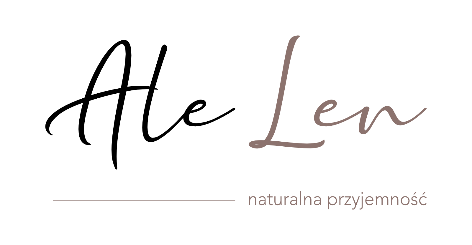 ODSTĄPIENIE OD UMOWY (ZWROT)Produkt można zwrócić w terminie 14 dni od objęcia go w posiadanie. Aby dokonać zwrotu należy wypełnić poniższy formularz, a następnie odesłać zwracany produkt na adres: Naturale Elżbieta Sikorska-Molenda, ul. Odkryta 27, 03-140 Warszawa.Imię i nazwisko klienta ………………………………………… Data:………………………………………………….….…… Adres klienta………….……………………………………………………………………………………………………….….. Numer telefonu:…………………………………….……… Adres e-mail: ……………………………………………………. Nazwa banku ………………………………………….. Numer konta bankowego: Niniejszym informuję o moim odstąpieniu od umowy sprzedaży poniższego (-ych) produktu (-ów). ………………………………………….…………………………….. . ………………………………………….…………………………….. . ………………………………………….…………………………….. . ………………………………………….…………………………….. . ………………………………………….…………………………….. Data zamówienia Towaru: ………………………………........................... Numer zamówienia ………………………………………………..………….Data otrzymania Towaru.............................Powód odstąpienia od umowy (nieobowiązkowe, ale będziemy wdzięczni za wszelkie informacje, które pozwolą nam tworzyć lepsze produkty dla naszych Klientów) ………………………………………………………………………………………………………………………………………………………………………………………………………………………………………………………………………………………………………………………………………………………………………………………………………………Data i podpis ……………………………………………………………………… Naturale Elżbieta Sikorska-Molenda, ul. Odkryta 27, 03-140 Warszawawww.alelen.com, e-mail: biuro@alelen.comREKLAMACJAZakupiony produkt można reklamować przed upływem 2 lat od daty zakupu, w przypadku wykrycia wady, na zasadach dotyczących rękojmi określonych w kodeksie cywilnym. Produkty objęte gwarancją podlegają reklamacji na zasadach określonych przez gwaranta. Rękojmia oraz gwarancja są uprawnieniami niezależnymi od siebie. Niniejszym zgłaszam reklamację dotyczącą produktu (-ów): . ………………………………………….…………………………….. . ………………………………………….…………………………….. . ………………………………………….…………………………….. . ………………………………………….…………………………….. . ………………………………………….…………………………….. Data zamówienia Towaru: ………………………………........................... Numer zamówienia ………………………………………………..………….Data otrzymania Towaru.............................Opis wady/ przyczyna reklamacji: …………………………………………….…………………………………………………….………………… …………………………………………….…………………………………………………….…………………………………………………….……………………….. …………………………………………….…………………………………………………….…………………………………………………….…………………………………….. Reklamacja w oparciu o rękojmię / Reklamacja w oparciu o gwarancję* Żądanie reklamującego (właściwe zaznaczyć x):☐ usunięcie wady ☐ wymiana towaru na nowy wolny od wady☐ obniżenie ceny towaru☐ odstąpienie od umowy i zwrot zapłaconej kwoty Data i podpis ……………………………………………………………………… Naturale Elżbieta Sikorska-Molenda, ul. Odkryta 27, 03-140 Warszawawww.alelen.com, e-mail: biuro@alelen.com